体育选课（手机端）操作手册选课用户端：今日校园APP或登录网址jx.ccit.js.cn用户名：学号密码：ccit+身份证后六位打开今日校园APP，点击“教务系统”→“选课”→“自主选课”→“选择查询”后，按照个人意向选报感兴趣的项目，在项目后点击“选课”，点击“提交”即可完成体育Ⅰ的选课。打开jx.ccit.js.cn，点击“选课”→“自主选课”→“选择查询”后，按照个人意向选报感兴趣的项目，在项目后点击“选课”，点击“提交”即可完成体育Ⅰ的选课。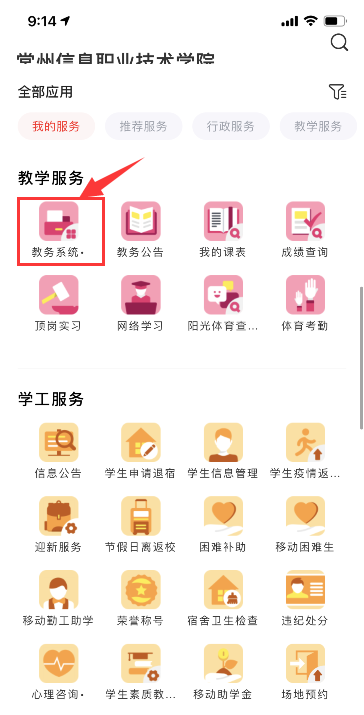 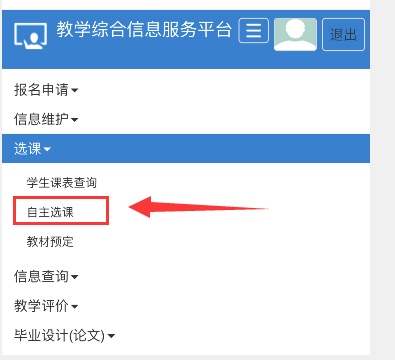 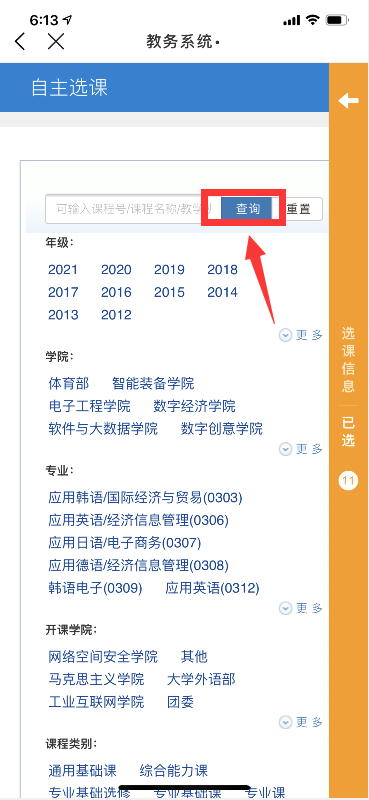 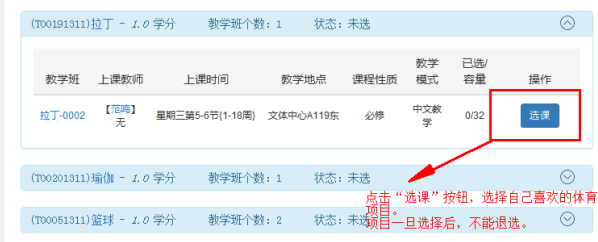 